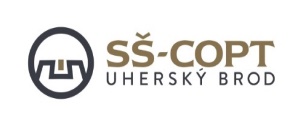         PŘIHLÁŠKA                                                STŘELECKÁ LIGA SŠ         Středa 31. května 2023Název školy: …………………………………………………………………………………………………………………………………………………………………………………………………………………………Zástupce školy (pedagogický dozor): ………………………………………………………………….Kontakt na zástupce školy: ……………………………………...…………………………………......Družstvo č. 1: …………………………………………………………………………………………....                        ……………………………………………………………………………………………                        ……………………………………………………………………………………………                        ……………………………………………………………………………………………Družstvo č. 2: …………………………………………………………………………………………....                        ……………………………………………………………………………………………                        ……………………………………………………………………………………………                        ……………………………………………………………………………………………